PLETENJE POMOĆU PAPIRACilj aktivnosti: izvrstan uvod u šivanje jer se koristi isti postupak “ispod i prijeko“, koncentracija, pažnja, slaganje, red i koordinacija pokreta.2.RAZLIKOVANJE ZVUKOVACilj aktivnosti: izoštravanje vještine slušanja i razlikovanje zvukova od najtišeg do najglasnijeg.SLAGANJE RIJEČIPOTEBAN MATERIJAL:1.svaki red kada izrežete posebno stavite u posudice…znači prvi red jedna posuda jer je u prvom redu glas „a“, u drugom redu je glas „e“, u trećem redu je glas “i“, u četvrtom redu je glas „o“ i u petom redu je glas „u“3.Fotokopirajte predložak 4 puta. Izrezana slova stavite u posebnu posudu3.škare4.ljepiloTIJEK AKTIVNOSTI:Izvadite tri slike i stavite ispred djetetaZamolite ga da odabere jednu od tih slika, pr. bikKažete djetetu: „Načinit ćemo riječ bik pomoću slova.“Neka stavi sliku ispred sebeKažite djetetu: „Koji prvi zvuk čujem kad izgovoriš riječ bik?“Neka s vama nekoliko puta jasno i polako izgovori riječ tako da se čuje svaki glas. Pomozite djetetu naglasiti samo prvi glas.Kada kaže b pomozite mu pronaći slovo B i stavite slovo pokraj slikePotom kažite djetetu „Imamo b, ali sada trebamo slušati sljedeći zvuk.“ Ponovite iste korake otprije kako biste pronašli i stavljajući ga pokraj b. Vaše će dijete možda odmah prijeći na posljednje slovo k (djeci je puno lakše čuti početne i završne glasove u riječima). Ako se to dogodi, slijedite iste korake, ali ako stavi k odmah iza b, kažite mu da ostavi prazno mjesto. Recite mu da mora slušati kako bi pronašlo slovo koje dolazi između k i b.Upitajte dijete “Čuješ li posljednji zvuk u riječi bik?“ Slijedite iste korake dok ne nađete slovo k pa ga stavite pokraj b i i kako biste napisali bik.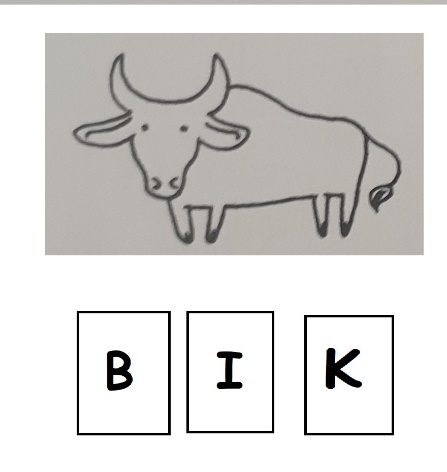 Cilj aktivnosti: Slušanjem glasova vaše će dijete sluhom i vizualno slagati riječi.UTVRĐIVANJE REDOSLIJEDA BROJEVACRTANJE VODOMAktivnost koju dijete može raditi vani, dovoljan mu je bilo kakav kist i posuda s vodom. Pozvat ćemo ga da slika na svim površinama koje pronađe, ima na raspolaganju cijelo dvorište ili terasu. Ova aktivnost će dijete navesti da promatra materijale, teksture i što se događa kada se oni namoče. Ako je toplo moći će promatrati tragove vode koji nestaju sušeći se. Zanimljivo iskustvo koje poziva na promatranje.Aktivnosti su preuzete iz knjige-  „Pokaži mi kako se to radi- Montessori aktivnosti za vas i vaše dijete“ autora Maja Pintarić -„ 100 aktivnosti prema metodi Montessori“, autor Eve HerrmannPOTREBAN MATERIJAL:kvadrat čvrstog BIJELOG PAPIRA dimenzija 20x20 cm ili kartona kakvog imate4 ili više listova papira u boji istih dimenzijaŠkareRavnalo i olovkaOznačite olovkom i izrežite debljinu papira od 2 cm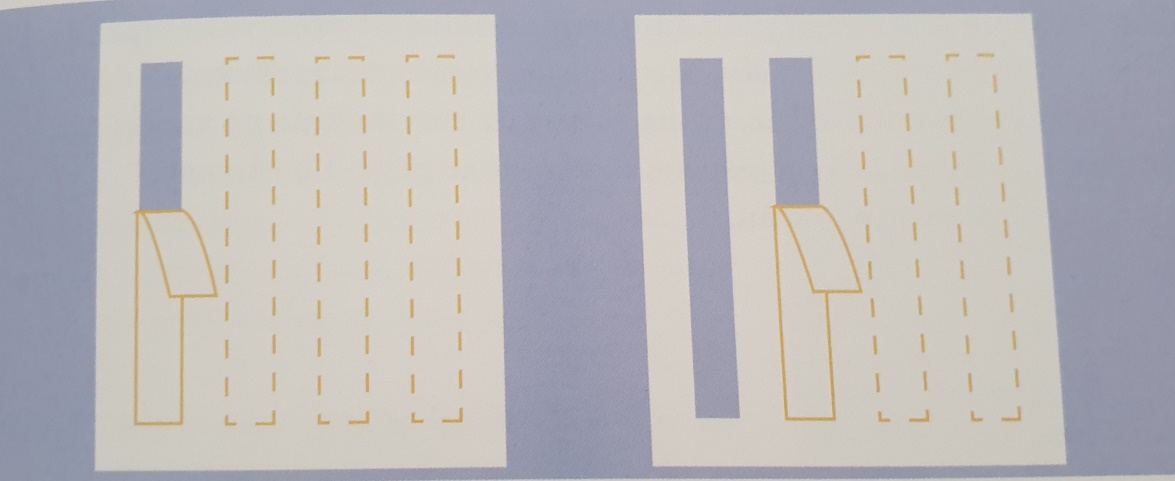 TIJEK AKTIVNOSTI:Kada ste izrezali sve trake u boji i napravili okvir od bijelog papira počnite plesti ispod i iznad rešetki papira, zdesna na lijevo dok ne dođete do kraja papiraIspletite dvije vrpce, a zatim ponudite djetetu da samo nastavi. Ako dijete želi ponoviti, lagano izvucite vrpcu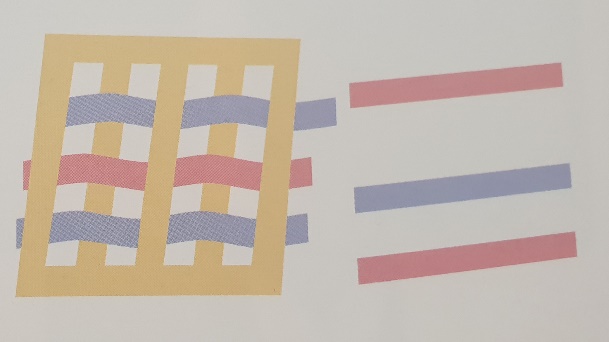 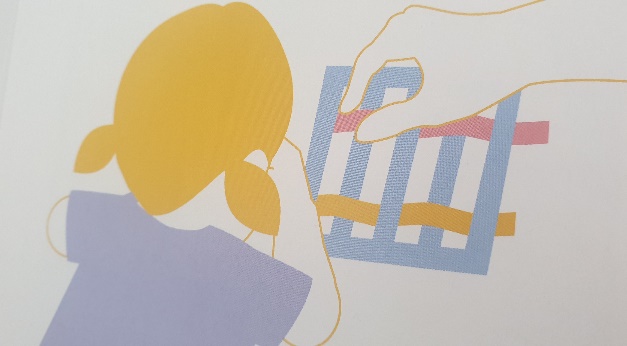 POTREBAN MATERIJAL:4 do 6 predmeta ( zrnje graha, sol, palenta, kukuruz, čepovi…) koje proizvode glasan ili tihi zvukStaklenke s poklopcem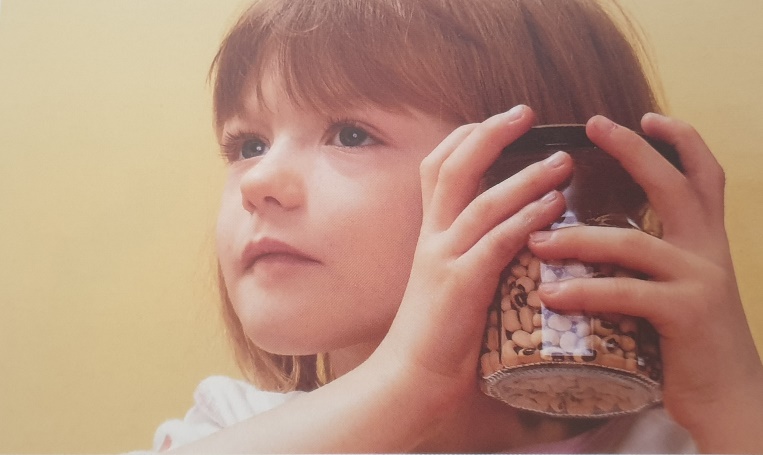 TIJEK AKTIVNOSTI:Recite djetetu: „Slušat ćemo zvukove koje proizvode ovi predmeti i odrediti jesu li glasni ili tihi“.Odaberite predmet za koji znate da proizvodi glasan zvuk. Proizvedite zvuk, a zatim kažite „Glasno“ i stavite predmet na lijevu stranu.Ponovite isto s predmetom koji proizvodi tihi zvuk i stavite ga s desne strane.Predajte predmet djetetu i recite mu da ih razvrsta na one koji proizvode tihe i one koji proizvode glasne zvukove.Možete dodati više predmeta koji proizvode zvukove, najviše do deset.Može dijete razvrstati zvukove od najtišeg do najglasnijeg i obratno. Prvo će te odrediti najglasniji zvuk i najtiši zvuk, a dijete neka poreda ostatak.Kada ste vani s djetetom, potaknite ga da sluša zvukove oko sebe, uspoređuje zvukove i sl.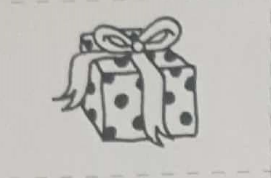 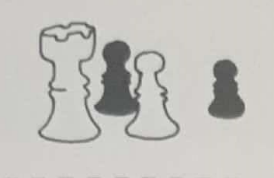 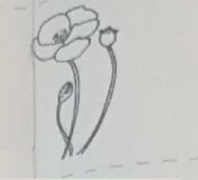 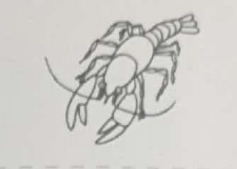 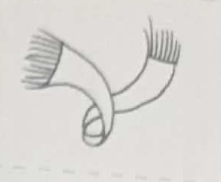 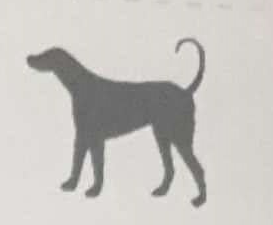           DAR         ŠAHMAKRAKŠALPAS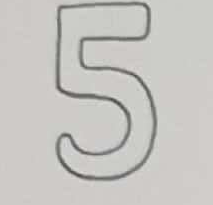 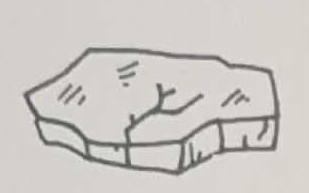 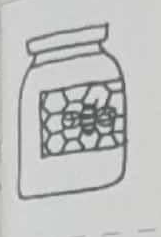 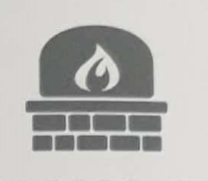 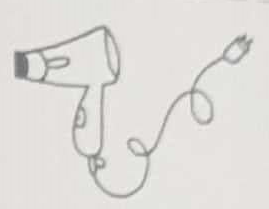 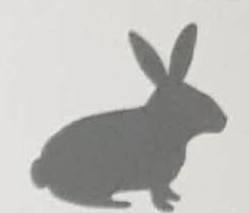 PETLEDMEDPEĆFENZEC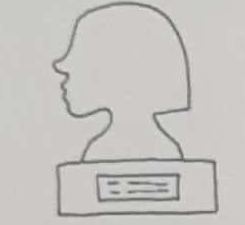 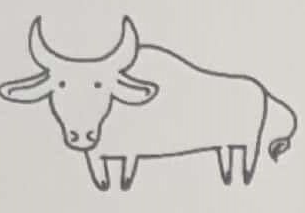 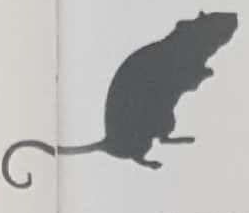 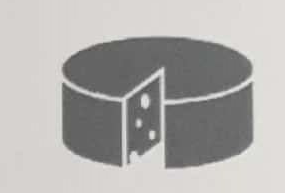 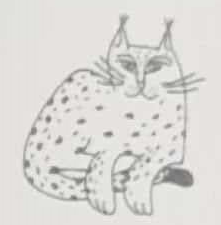 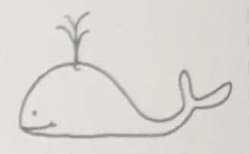 KIPBIKMIŠSIRRISKIT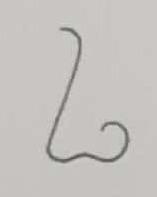 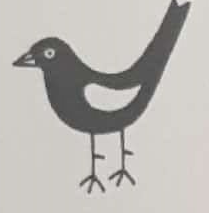 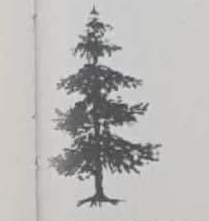 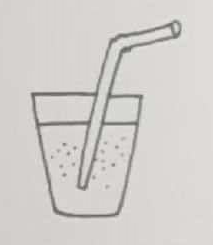 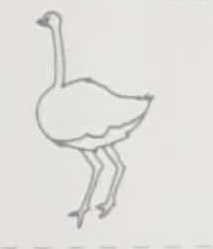 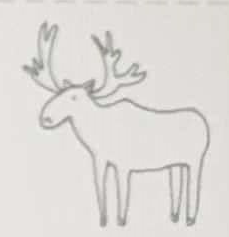 NOSKOSBORSOKNOJLOS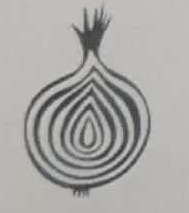 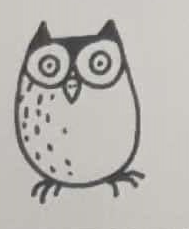 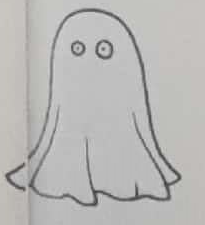 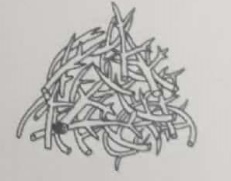 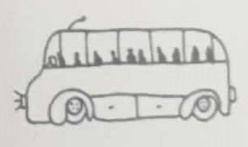 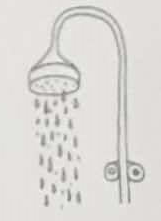 LUKĆUKDUHKUPBUSTUŠABCČĆDDŽĐEFGHIJKLLJMNNJOPRSŠTUVZŽPOTREBAN MATERIJAL:Papir – izrezati jedanaest istih kvadrataCrni flomasterom napisati u kvadrate brojeve od 0 do 10Škarama izrezati kvadrateTIJEK AKTIVNOSTI:Na stolu poredajte brojeve numeričkim redoslijedom slijeva na desno ispred djetetaPokažite broj, a dijete neka vam kaže o kojem se broju radi. Potom ga upitajte koji je broj ispred i koji je broj iza.Ponovite nekoliko puta pokazujući drugi broj dok ne prođete sve brojeve. Možete i postavljati pitanje poput „Koji je broj veći, osam ili deset?“ ili „Koji je broj manji, tri ili četiri?“Možete promiješati brojeve pa zamoliti dijete da ih poreda po redu, možete brojiti unatrag. Možete tri broja okrenuti i staviti ispred djeteta, neka samo okrene jedan broj i nađe mu mjesto i sl.Cilj aktivnosti: utvrđivanje znanja brojeva i njihova redoslijeda od 0 do 10, korištenje riječi „Prije“ i „poslije“, utvrđivanje predmatematičkih vještina, koncentracija, pažnja, koordinacija, redoslijed brojeva.